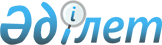 Қазақстан Республикасы Денсаулық сақтау министрінің 2010 жылғы 7 сәуірдегі "Денсаулық сақтау ұйымдарының үлгі штаттары мен штат нормативтерін бекіту туралы" № 238 бұйрығына толықтырулар енгізу туралы
					
			Күшін жойған
			
			
		
					Қазақстан Республикасы Денсаулық сақтау министрiнiң 2012 жылғы 15 қазандағы № 714 Бұйрығы. Қазақстан Республикасының Әділет министрлігінде 2012 жылы 2 қарашада № 8055 тіркелді. Күші жойылды - Қазақстан Республикасы Денсаулық сақтау министрінің 2020 жылғы 25 қарашадағы № ҚР ДСМ-205/2020 бұйрығымен.
      Ескерту. Күші жойылды – ҚР Денсаулық сақтау министрінің 25.11.2020 № ҚР ДСМ-205/2020 (алғашқы ресми жарияланған күнінен кейін күнтізбелік он күн өткен соң қолданысқа енгізіледі) бұйрығымен.
      Қазақстан Республикасындағы сот-медициналық қызметті ұйымдастыру мен жұмысын одан әрі жетілдіру және сараптамалардың сапасын арттыру мақсатында БҰЙЫРАМЫН:
      1. "Денсаулық сақтау ұйымдарының үлгі штаттары мен штат нормативтерін бекіту туралы" (Қазақстан Республикасының орталық атқарушы және басқа да орталық мемлекеттік органдардың 2010 жылдың 7 тамызынан № 13 Актілер жинағында жарияланған, мемлекеттік тіркеудің № 6173 нормативтік құқықтық актілерді мемлекеттік тіркеудің Реестрінде тіркелген) Қазақстан Республикасы Денсаулық сақтау министрінің 2010 жылғы 7 сәуірдегі № 238 бұйрығына мынадай толықтырулар енгізілсін:
      Денсаулық сақтау ұйымдарының үлгі штаттары мен штат нормативтерімен көрсетілген бұйрықты толықтыру:
      мынадай мазмұндағы 8-бөліммен:
      "8-бөлім. Сот медицинасы саласында қызметті жүзеге асыратын ұйымдардың медициналық және қосалқы персоналының үлгі штаттары мен штат нормативтері
      695. Сот медицинасы саласында қызметті жүзеге асыратын ұйымдардың медициналық және қосалқы персоналының штаттары мен штат нормативтері осы бұйрыққа 16-қосымшаға сәйкес белгіленеді"
      осы бұйрыққа қосымшаға сәйкес 16-қосымшамен толықтырылсын.
      2. Қазақстан Республикасы Денсаулық сақтау министрлігінің Медициналық көмекті ұйымдастыру департаменті (А.Ғ. Төлеғалиева) осы бұйрықтың Қазақстан Республикасы Әділет министрлігінде мемлекеттік тіркеуін қамтамасыз етсін.
      3. Қазақстан Республикасы Денсаулық сақтау министрлігінің Заң қызметі департаменті (Ж.Ж. Данаева) осы бұйрық мемлекеттік тіркелгеннен кейін оны бұқаралық ақпарат құралдарында ресми жариялауды қамтамасыз етсін.
      4. Осы бұйрықтың орындалуын бақылау Қазақстан Республикасы Денсаулық сақтау министрлігінің жауапты хатшысы С.Р. Мусиновқа жүктелсін.
      5. Осы бұйрық 2013 жылдың 1 қаңтарынан бастап қолданысқа енгізіледі және бұқаралық ақпарат құралдарының ресми жарияланымына жатады. Сот медицинасы саласында қызметті жүзеге асыратын ұйымдардың
медициналық және көмекші персоналдарының үлгі штаттары мен штат
нормативтері
      Сот медицинасы саласында қызметті жүзеге асыратын ұйымдардың үлгі штаттары мен штат нормативтері төмендегі кестеге сәйкес белгіленеді:
					© 2012. Қазақстан Республикасы Әділет министрлігінің «Қазақстан Республикасының Заңнама және құқықтық ақпарат институты» ШЖҚ РМК
				
Министр
С. ҚайырбековаҚазақстан Республикасы
Денсаулық сақтау министрінің
2012 жылғы 15 қазандағы
№ 714 бұйрығына
қосымша
Қазақстан Республикасы
Денсаулық сақтау министрінің
2010 жылғы 7 сәуірдегі
№ 238 бұйрығымен бекітілген
денсаулық сақтау ұйымдарының
үлгі штаттары мен штат нормативтеріне
16-қосымша
Р/с
№
Лауазымдар атауы
Лауазымдар саны
1. Әкімшілік-басқарушы персонал
1. Әкімшілік-басқарушы персонал
1. Әкімшілік-басқарушы персонал
1.1
Ұйым директоры
1 лауазым
1.2
Ұйым директорының сараптама жұмысы жөніндегі орынбасары
1 лауазым
1.3
Ұйым директорының қаржы-экономикалық жұмыс жөніндегі орынбасары
1 лауазым
1.4
Ұйымның бас бухгалтері
1 лауазым
1.5
Ұйымның бас бухгалтердің орынбасары
1 лауазым
1.6
Ұйымның еңбек ақысын есептеу жөніндегі бухгалтері
1 лауазым
1.7
Ұйымның материалдық үстел бухгалтері
1 лауазым
1.8
Ұйымның банктік операциялар жөніндегі бухгалтері
1 лауазым
1.9
Ұйым бухгалтері
1 лауазым
1.10
Ұйымның бас экономисті
1 лауазым
1.11
Ұйым экономисті
2 лауазым
1.12
Ұйымның мемлекеттік сатып алу бөлімінің жетекшісі
1 лауазым
1.13
Ұйымның мемлекеттік сатып алу бөлімінің маман
2 лауазым
1.14
Ұйымның аймақтық өкілдігінің директоры
1 лауазым
1.15
Ұйымның аймақтық өкілдігі директордың сараптама жұмысы жөніндегі орынбасары
1 лауазым
1.16
Ұйымның аймақтық өкілдігі директордың әкімшілік-шаруашылық жұмыс жөніндегі орынбасары
40 және одан артық дәрігерлік лауазымдары болған жағдайда 1 лауазым
1.17
Ұйымның аймақтық өкілдігінің бас бухгалтері
1 лауазым
1.18
Ұйымның аймақтық өкілдігінің еңбек ақысын есептеу жөніндегі бухгалтері
1 лауазым
1.19
Ұйымның аймақтық өкілдігінің экономисті
1 лауазым
1.20
Ұйымның аймақтық өкілдігінің мемлекеттік сатып алу жөніндегі маманы
1 лауазым
2. Дәрігер персонал
2. Дәрігер персонал
2. Дәрігер персонал
2.1
Ұйымның сот-медициналық зертханасының меңгерушісі
1 лауазым
2.2
Ұйымның сот-биологиялық бөлімінің меңгерушісі
1 лауазым
2.3
Ұйымның химиялық-токсикологиялық бөлімінің меңгерушісі
1 лауазым
2.4
Ұйымның сот-гистологиялық бөлімінің меңгерушісі
1 лауазым
2.5
Ұйымның медициналық-криминалистік бөлімінің меңгерушісі
1 лауазым
2.6
Ұйымның молекулярлық-генетикалық бөлімінің меңгерушісі
1 лауазым
2.7
Ұйымның күрделі сараптамалар бөлімінің меңгерушісі
1 лауазым
2.8
Ұйымның ұйымдастыру-әдістемелік бөлімінің меңгерушісі
1 лауазым
2.9
Ұйымның аймақтық өкілдігінің жәбірленушілердің, айыпталушылардың және басқа да тұлғалардың сот-медициналық сараптамасы бөлімшесінің меңгерушісі
Әрбір бөлімше штатында 3 және одан артық сот-медициналық сарапшының лауазымы болған жағдайда
2.10
Ұйымның аймақтық өкілдігінің мәйіттердің сот-медициналық сараптамасы бөлімшесінің меңгерушісі
Әрбір бөлімше штатында 3 және одан артық сот-медициналық сарапшының лауазымы болған жағдайда
2.11
Ұйымның аймақтық өкілдігінің кезекші бөлімшесінің меңгерушісі
1 лауазым
2.12
Ұйымның аймақтық өкілдігінің күрделі сараптамалар бөлімшесінің меңгерушісі
Әрбір бөлімше штатында 3 және одан артық сот-медициналық сарапшының лауазымы болған жағдайда
2.13
Ұйымның аймақтық өкілдігінің сот-биологиялық бөлімшесінің меңгерушісі
Әрбір бөлімше штатында 3 және одан артық сот-медициналық сарапшының лауазымы болған жағдайда
2.14
Ұйымның аймақтық өкілдігінің химиялық-токсикологиялық бөлімшесінің меңгерушісі 
Әрбір бөлімше штатында 3 және одан артық сот-медициналық сарапшының лауазымы болған жағдайда
2.15
Ұйымның аймақтық өкілдігінің сот-гистологиялық бөлімшесінің меңгерушісі
Әрбір бөлімше штатында 3 және одан артық сот-медициналық сарапшының лауазымы болған жағдайда
2.16
Ұйымның аймақтық өкілдігінің медициналық-криминалистік бөлімшесінің меңгерушісі
Әрбір бөлімше штатында 3 және одан артық сот-медициналық сарапшының лауазымы болған жағдайда
2.17
Ұйымның аймақтық өкілдігінің молекулярлық-генетикалық бөлімшесінің меңгерушісі
Әрбір бөлімше штатында 3 және одан артық сот-медициналық сарапшының лауазымы болған жағдайда
Сот-медициналық сарапшылардың лауазымдары мынадай есеппен белгіленеді:
Сот-медициналық сарапшылардың лауазымдары мынадай есеппен белгіленеді:
Сот-медициналық сарапшылардың лауазымдары мынадай есеппен белгіленеді:
2.18
Ұйымның сот-биологиялық бөлімінде
жетекшілік ететін 4 филиалға 1 лауазым
2.19
Ұйымның химиялық-токсикологиялық бөлімінде
жетекшілік ететін 4 филиалға 1 лауазым
2.20
Ұйымның сот-гистологиялық бөлімінде
жетекшілік ететін 4 филиалға 1 лауазым
2.21
Ұйымның медициналық-криминалистік бөлімінде
жетекшілік ететін 4 филиалға 1 лауазым
2.22
Ұйымның молекулярлық-генетикалық бөлімінде
жылына әрбір зерттеу есебімен 1000 шартты бірлікке 1 лауазым
2.23
Ұйымның күрделі сараптамалар бөлімінде
жылына әрбір 15 күрделі  сараптамаға 1 лауазым
2.24
Ұйымның ұйымдастыру-әдістемелік бөлімінде
жетекшілік ететін 6 филиалға 1 лауазым  
2.25
Ұйымның аймақтық өкілдігінің мәйіттердің сараптамасы бөлімшесінде
жылына әрбір 100 мәйіттің сараптамасына 1 лауазым
2.26
Ұйымның аймақтық өкілдігінің жәбірленушілердің, айыпталушылардың және басқа да тұлғалардың сараптамасы бөлімшесінде
жылына әрбір 700 тірі адамның сараптамасына 1 лауазым
2.27
Ұйымның аймақтық өкілдігінің мәйіттердің, жәбірленушілердің, айыпталушылардың және басқа да тұлғалардың сараптамасы бөлімшесінде (ауылдық, аудандық бөлімшелер)
жылына әрбір 60 мәйіттің және 200 тірі адамның сараптамасына 1 лауазым. Оларда 2 және одан артық сот-медициналық сарапшы лауазымдары болған жағдайда сол лауазымдардың біреуінің орнына меңгеруші лауазымы белгіленеді
2.28
Ұйымның аймақтық өкілдігінің сот-биологиялық бөлімшесінде
жылына әрбір 2400 зерттеу объектісіне 1 лауазым;
сот-медициналық сарапшының жылына әрбір 30 цитологиялық зерттеуіне 1 лауазым
2.29
Ұйымның аймақтық өкілдігінің медициналық-криминалистік бөлімшесінде
жылына әрбір 45 сараптамаға немесе 1200 зерттеу объектісіне 1 лауазым
2.30
Ұйымның аймақтық өкілдігінің химиялық-токсикологиялық бөлімшесінде
жылына әрбір 80 толық талдауға 1 лауазым
2.31
Ұйымның аймақтық өкілдігінің сот-гистологиялық бөлімшесінде
жылына әрбір 400 сараптамаға немесе 2800 блокқа 1 лауазым
2.32
Ұйымның аймақтық өкілдігінің молекулярлы-генетикалық бөлімшесінде
жылына әрбір  зерттеу есебінің 1000 шартты бірлігіне 1 лауазым
2.33
Ұйымның аймақтық өкілдігінің күрделі сараптамалар бөлімшесінде
қылмыстық және азаматтық істердің материалдары бойынша жылына әрбір 20 сараптамаға 1 лауазым
2.34
Ұйымның аймақтық өкілдігінің ұйымдастыру-әдістемелік бөлімшесінде
филиалдың штат кестесінде 20-дан артық сарапшының лауазымы болған жағдайда сот-медициналық сарапшының 2 лауазымы; филиалдың штат кестесінде 20-дан кем сарапшының лауазымы болған жағдайда сот-медициналық сарапшының 1 лауазымы
2.35
Ұйымның аймақтық өкілдігінің кезекші бөлімшесінде
әрбір филиалға 6-дан кем емес лауазым
3. Орта медициналық персонал
3. Орта медициналық персонал
3. Орта медициналық персонал
Зертханашылардың, мейірбикелердің, медициналық тіркеушілердің лауазымдары мынадай есеппен белгіленеді:
Зертханашылардың, мейірбикелердің, медициналық тіркеушілердің лауазымдары мынадай есеппен белгіленеді:
Зертханашылардың, мейірбикелердің, медициналық тіркеушілердің лауазымдары мынадай есеппен белгіленеді:
3.1
Ұйымның бас мейірбикесі
1 лауазым
3.2
Ұйымның сот-биологиялық бөлімінің зертханашысы
сот-медициналық сарапшысының әрбір лауазымына 0,5 еңбекақы мөлшері, сонымен бірге бөлім меңгерушісінің лауазымы есептеледі
3.3
Ұйымның химиялық-токсикологиялық бөлімінің зертханашысы
сот-медициналық сарапшысының әрбір лауазымына 0,5 еңбекақы мөлшері, сонымен бірге бөлім меңгерушісінің лауазымы есептеледі
3.4
Ұйымның сот-гистологиялық бөлімінің зертханашысы
сот-медициналық сарапшысының әрбір лауазымына 0,5 еңбекақы мөлшері, сонымен бірге бөлім меңгерушісінің лауазымы есептеледі
3.5
Ұйымның медициналық-криминалистік бөлімінің зертханашысы
сот-медициналық сарапшысының әрбір лауазымына 0,5 еңбекақы мөлшері, сонымен бірге бөлім меңгерушісінің лауазымы есептеледі
3.6
Ұйымның молекулярлық-генетикалық бөлімінің зертханашы
сот-медициналық сарапшысының әрбір лауазымына 1 еңбекақы мөлшері, сонымен бірге бөлім меңгерушісінің лауазымы есептеледі
3.7
Ұйымның күрделі сараптамалар бөлімінің мейірбикесі
сот-медициналық сарапшысының әрбір лауазымына 0,5 еңбекақы мөлшері, сонымен бірге бөлім меңгерушісінің лауазымы есептеледі
3.8
Ұйымның ұйымдастырушылық-әдістемелік бөлімінің мейірбикесі
сот-медициналық сарапшысының әрбір лауазымына 0,5 еңбекақы мөлшері, сонымен бірге бөлім меңгерушісінің лауазымы есептеледі
3.9
Ұйымның күрделі сараптамалар бөлімінің медициналық тіркеушісі
сот-медициналық сарапшысының әрбір лауазымына 0,5 еңбекақы мөлшері, сонымен бірге бөлім меңгерушісінің лауазымы есептеледі
3.10
Ұйымның ұйымдастырушылық-әдістемелік бөлімінің медициналық тіркеушісі
сот-медициналық сарапшысының әрбір лауазымына 0,5 еңбекақы мөлшері, сонымен бірге бөлім меңгерушісінің лауазымы есептеледі
3.11
Ұйымның медициналық-криминалистік бөлімінің фототехнигі
1 лауазым
3.12
Ұйымның аймақтық өкілдігінің бас мейірбикесі
1 лауазым
3.13
Ұйымның аймақтық өкілдігінің сот-биологиялық бөлімшесінің зертханашысы
сот-медициналық сарапшысының әрбір лауазымына 1 лауазым, сонымен бірге бөлімше меңгерушісінің лауазымы есептеледі
3.14
Ұйымның аймақтық өкілдігінің химиялық-токсикологиялық бөлімшесінің зертханашысы
сот-медициналық сарапшысының әрбір лауазымына 1 лауазым, сонымен бірге бөлімше меңгерушісінің лауазымы есептеледі
3.15
Ұйымның аймақтық өкілдігінің сот-гистологиялық  бөлімшесінің зертханашысы
сот-медициналық сарапшысының әрбір лауазымына 1 лауазым, сонымен бірге бөлімше меңгерушісінің лауазымы есептеледі
3.16
Ұйымның аймақтық өкілдігінің медициналық-криминалистік бөлімшесінің зертханашысы
сот-медициналық сарапшысының әрбір лауазымына 1 лауазым, сонымен бірге бөлімше меңгерушісінің лауазымы есептеледі
3.17
Ұйымның аймақтық өкілдігінің молекулярлық-генетикалық бөлімшесінің зертханашысы
сот-медициналық сарапшысының әрбір лауазымына 1 лауазым, сонымен бірге бөлімше меңгерушісінің лауазымы есептеледі
3.18
Ұйымның аймақтық өкілдігінің жәбірленушілердің, айыпталушылардың және басқа тұлғалардың сараптамасы бөлімшесінің мейірбикесі
сот-медициналық сарапшысының әрбір лауазымына 1 лауазым, сонымен бірге бөлімше меңгерушісінің лауазымы есептеледі
3.19
Ұйымның аймақтық өкілдігінің мәйіттердің сот-медициналық сараптамасы бөлімшесінде мейірбикесі
сот-медициналық сарапшысының әрбір лауазымына 1 лауазым, сонымен бірге бөлімше меңгерушісінің лауазымы есептеледі
3.20
Ұйымның аймақтық өкілдігінің кезекші бөлімшесінде мейірбикесі
сот-медициналық сарапшысының әрбір лауазымына 1 лауазым, сонымен бірге бөлімше меңгерушісінің лауазымы есептеледі
3.21
Ұйымның аймақтық өкілдігінің ауданаралық және аудандық бөлімшесінде мейірбикесі
сот-медициналық сарапшысының әрбір лауазымына 1 лауазым, сонымен бірге бөлімше меңгерушісінің лауазымы есептеледі
3.22
Ұйымның аймақтық өкілдігінің күрделі сараптамалар бөлімшесінде мейірбикесі
сот-медициналық сарапшысының әрбір лауазымына 1 лауазым, сонымен бірге бөлімше меңгерушісінің лауазымы есептеледі
3.23
Ұйымның аймақтық өкілдігінің ұйымдастырушылық-әдістемелік бөлімшесінде мейірбикесі
сот-медициналық сарапшысының әрбір лауазымына 1 лауазым, сонымен бірге бөлімше меңгерушісінің лауазымы есептеледі
3.24
Ұйымның аймақтық өкілдігінің жәбірленушілердің, айыпталушылардың және басқа тұлғалардың сараптамасы бөлімшесінің медициналық тіркеушісі
сот-медициналық сарапшысының әрбір лауазымына 1 лауазым, сонымен бірге бөлімше меңгерушісінің лауазымы есептеледі
3.25
Ұйымның аймақтық өкілдігінің мәйіттердің сот-медициналық сараптамасы бөлімшесінің медициналық тіркеушісі
сот-медициналық сарапшысының әрбір лауазымына 1 лауазым, сонымен бірге бөлімше меңгерушісінің лауазымы есептеледі
3.26
Ұйымның аймақтық өкілдігінің кезекші бөлімшесінің медициналық тіркеушісі
сот-медициналық сарапшысының әрбір лауазымына 1 лауазым, сонымен бірге бөлімше меңгерушісінің лауазымы есептеледі
3.27
Ұйымның аймақтық өкілдігінің ауданаралық және аудандық бөлімшесінің медициналық тіркеушісі
сот-медициналық сарапшысының әрбір лауазымына 1 лауазым, сонымен бірге бөлімше меңгерушісінің лауазымы есептеледі
3.28
Ұйымның аймақтық өкілдігінің күрделі сараптамалар бөлімшесінің медициналық тіркеушісі
сот-медициналық сарапшысының әрбір лауазымына 1 лауазым, сонымен бірге бөлімше меңгерушісінің лауазымы есептеледі
3.29
Ұйымның аймақтық өкілдігінің ұйымдастырушылық-әдістемелік бөлімшесінің медициналық тіркеушісі
сот-медициналық сарапшысының әрбір лауазымына 1 лауазым, сонымен бірге бөлімше меңгерушісінің лауазымы есептеледі
3.30
Ұйымның аймақтық өкілдігінің медициналық-криминалистік бөлімшесінің фототехнигі
1 лауазым
4. Кіші медициналық персонал
4. Кіші медициналық персонал
4. Кіші медициналық персонал
Санитаркалардың (санитарлардың) лауазымдары мынадай есеппен белгіленеді:
Санитаркалардың (санитарлардың) лауазымдары мынадай есеппен белгіленеді:
Санитаркалардың (санитарлардың) лауазымдары мынадай есеппен белгіленеді:
4.1
Ұйымның сот-биологиялық бөлімінде
сот-медициналық сарапшысының әрбір лауазымына 0,5 еңбекақы мөлшері, сонымен бірге бөлім меңгерушісінің лауазымы есептеледі
4.2
Ұйымның химиялық-токсикологиялық бөлімінде
сот-медициналық сарапшысының әрбір лауазымына 0,5 еңбекақы мөлшері, сонымен бірге бөлім меңгерушісінің лауазымы есептеледі
4.3
Ұйымның сот-гистологиялық бөлімінде
сот-медициналық сарапшысының әрбір лауазымына 0,5 еңбекақы мөлшері, сонымен бірге бөлім меңгерушісінің лауазымы есептеледі
4.4
Ұйымның медициналық-криминалистік бөлімінде
сот-медициналық сарапшысының әрбір лауазымына 0,5 еңбекақы мөлшері, сонымен бірге бөлім меңгерушісінің лауазымы есептеледі
4.5
Ұйымның молекулярлық-генетикалық бөлімінде
сот-медициналық сарапшысының әрбір лауазымына 0,5 еңбекақы мөлшері, сонымен бірге бөлім меңгерушісінің лауазымы есептеледі
4.6
Ұйымның күрделі сараптамалар бөлімінде
1 лауазым
4.7
Ұйымның ұйымдастыру-әдістемелік бөлімінде
1 лауазым
4.8
Ұйымның аймақтық өкілдігінің сот-биологиялық бөлімшесінде
сот-медициналық сарапшысының әрбір лауазымына 0,5 еңбекақы мөлшері, сонымен бірге бөлімше меңгерушісінің лауазымы есептеледі
4.9
Ұйымның аймақтық өкілдігінің химиялық-токсикологиялық бөлімшесінде
сот-медициналық сарапшысының әрбір лауазымына 0,5 еңбекақы мөлшері, сонымен бірге бөлімше меңгерушісінің лауазымы есептеледі
4.10
Ұйымның аймақтық өкілдігінің сот-гистологиялық бөлімшесінде
сот-медициналық сарапшысының әрбір лауазымына 0,5 еңбекақы мөлшері, сонымен бірге бөлімше меңгерушісінің лауазымы есептеледі
4.11
Ұйымның аймақтық өкілдігінің медициналық-криминалистік бөлімшесінде
сот-медициналық сарапшысының әрбір лауазымына 0,5 еңбекақы мөлшері, сонымен бірге бөлімше меңгерушісінің лауазымы есептеледі
4.12
Ұйымның аймақтық өкілдігінің молекулярлық-генетикалық бөлімшесінде
сот-медициналық сарапшысының әрбір лауазымына 0,5 еңбекақы мөлшері, сонымен бірге бөлімше меңгерушісінің лауазымы есептеледі
4.13
Ұйымның аймақтық өкілдігінің күрделі сараптамалар бөлімшесінде
1 лауазым
4.14
Ұйымның аймақтық өкілдігінің ұйымдастыру-әдістемелік бөлімшесінде
1 лауазым
4.15
Ұйымның аймақтық өкілдігінің ауданаралық және аудандық бөлімшелерінде
сот-медициналық сарапшысының әрбір лауазымына 1 лауазым, сонымен бірге бөлімше меңгерушісінің лауазымы есептеледі
4.16
Ұйымның аймақтық өкілдігінің мәйіттердің сот-медициналық сараптамасы бөлімшесінде
сот-медициналық сарапшысының әрбір лауазымына 0,5 еңбекақы мөлшері, сонымен бірге бөлімше меңгерушісінің лауазымы есептеледі
4.17
Ұйымның аймақтық өкілдігінің кезекші бөлімшесінде
сот-медициналық сарапшысының әрбір лауазымына 0,5 еңбекақы мөлшері, сонымен бірге бөлімше меңгерушісінің лауазымы есептеледі
4.18
Ұйымның аймақтық өкілдігінің жәбірленушілердің, айыпталушылардың және басқа тұлғалардың сараптамасы бөлімшесінде
сот-медициналық сарапшысының әрбір лауазымына 0,5 еңбекақы мөлшері, сонымен бірге бөлімше меңгерушісінің лауазымы есептеледі
4.19
Ұйымның аймақтық өкілдігінің тәулік бойы мәйіттерді қабылдауды жүзеге асыратын мәйітхананың қызмет көрсетуі үшін қосымша орнатылады
санитарлардың 3 лауазымы
5. Өзге персонал
5. Өзге персонал
5. Өзге персонал
5.1
Ұйымның кадр қызмет көрсету бөлімінің жетекшісі
1 лауазым
5.2
Ұйымның әкімшілік-шаруашылық бөлімінің жетекшісі
1 лауазым
5.3
Ұйымның қойма меңгерушісі
1 лауазым
5.4
Ұйымның заңгері
1 лауазым
5.5
Ұйымның қазақ тілінің аудармашысы
2 лауазым
5.6
Ұйымның кадр жөніндегі инспектор
1 лауазым
5.7
Ұйымның кітапханашы
1 лауазым
5.8
Ұйымның медициналық және медициналық емес жабдықтармен қызмет көрсету жөніндегі инженері
1 лауазым
5.9
Ұйымның техника қауіпсіздігі және еңбекті қорғау бойынша инженері
ұйымда 50 және одан артық қызметкерлер болған жағдайда 1 лауазым
5.10
Ұйымның компьютерлік жүйемен қызмет көрсету жөніндегі инженері
1 лауазым
5.11
Ұйымның іс жүргізушісі
1 лауазым
5.12
Ұйымның хатшы-референті
1 лауазым
5.13
Ұйымның кеңсе меңгерушісі
1 лауазым
5.14
Ұйымның мұрағат маманы
1 лауазым
5.15
Ұйымның автокөлік жүргізушісі
автокөлік бірліктерінің санына сәйкес
5.16
Ұйымның электригі
1 лауазым
5.17
Ұйымның темір ұстасы-сантехнигі
1 лауазым
5.18
Ұйымның ғимараттарды, құрылыстарды және жабдықтарды ағымдық жөндеу және қызмет көрсету жөніндегі жұмысшысы
2 лауазым
5.19
Ұйымның күзетшісі
3 лауазым
5.20
Ұйымның қызметтік үй-жайларын тазалаушысы
2 лауазым
5.21
Ұйымның аумақты тазалаушысы
2 лауазым
5.22
Ұйымның аймақтық өкілдігінің шаруашылық меңгерушісі
1 лауазым
5.23
Ұйымның аймақтық өкілдігінің қойма меңгерушісі
1 лауазым
5.24
Ұйымның аймақтық өкілдігінің заңгері
1 лауазым
5.25
Ұйымның аймақтық өкілдігінің қазақ тілінің аудармашысы
1 лауазым
5.26
Ұйымның аймақтық өкілдігінің кадр жөніндегі инспектор
1 лауазым
5.27
Ұйымның аймақтық өкілдігінің медициналық және медициналық емес жабдықтармен қызмет көрсету жөніндегі инженері
1 лауазым
5.28
Ұйымның аймақтық өкілдігінің тоңазытқыш агрегаттарды жөндеу жөніндегі инженері
1 лауазым
5.29
Ұйымның аймақтық өкілдігінің техника қауіпсіздігі және еңбекті қорғау бойынша инженері
ұйымда 50 және одан артық қызметкерлер болған жағдайда 1 лауазым
5.30
Ұйымның аймақтық өкілдігінің компьютерлік жүйемен қызмет көрсету жөніндегі инженері
1 лауазым
5.31
Ұйымның аймақтық өкілдігінің іс жүргізушісі
1 лауазым
5.32
Ұйымның аймақтық өкілдігінің хатшы-референті
1 лауазым
5.33
Ұйымның аймақтық өкілдігінің кеңсе меңгерушісі
1 лауазым
5.34
Ұйымның аймақтық өкілдігінің мұрағат маманы
1 лауазым
5.35
Ұйымның аймақтық өкілдігінің автокөлік жүргізушісі
автокөлік бірліктерінің санына сәйкес
5.36
Ұйымның аймақтық өкілдігінің электригі
1 лауазым
5.37
Ұйымның аймақтық өкілдігінің темір ұстасы-сантехнигі
1 лауазым
5.38
Ұйымның аймақтық өкілдігінің ғимараттарды, құрылыстарды және жабдықтарды ағымдық жөндеу және қызмет көрсету жөніндегі жұмысшысы
2 лауазым
5.39
Ұйымның аймақтық өкілдігінің күзетшісі
3 лауазым
5.40
Ұйымның аймақтық өкілдігінің қызметтік үй-жайларын тазалаушысы
2 лауазым
5.41
Ұйымның аймақтық өкілдігінің аумақты тазалаушысы
2 лауазым